合同制队员体测成绩线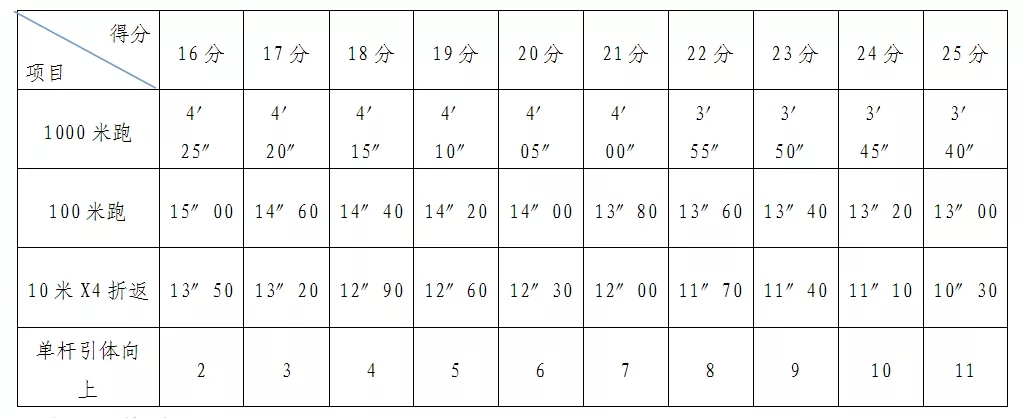 